ANEXO IXFICHA DE INSCRIÇÃO DE PROBEC/PROVEC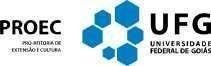 FICHA DE INSCRIÇÃO DE BOLSISTA E VOLUNTÁRIO DE EXTENSÃO E CULTURA 2018/2019TÍTULO DO PROJETO:DADOS DO (A) ALUNO (A):Esse aluno é: ( ) Bolsista   (  ) VoluntárioNome:Data de Nascimento: ____/____/___________  Sexo: Identidade:                             Órgão Emissor:                        CPF:Endereço:                                      CEP:                                         Cidade:                               UF:Telefones:  Fixo (   ) ____________                 Celular (  ) _________________________Curso:E-mail:DADOS FINANCEIROS (APENAS BOLSISTA PROBEC)Banco:Agência:Conta: DADOS DO (A) COORDENADOR (A) DO PROJETO DE EXTENSÃO E CULTURANome:Unidade/Órgão:Categoria:    (  ) Docente   (  ) Técnico-administrativo       (   ) ExternoTitulação:Telefones:  UFG Fixo (   ) ____________                 Celular (  ) _________________________E-mail:          ________________________                   _______________________________________                 Assinatura do (a) aluno (a)                         Assinatura do (a) Coordenador (a) do projeto